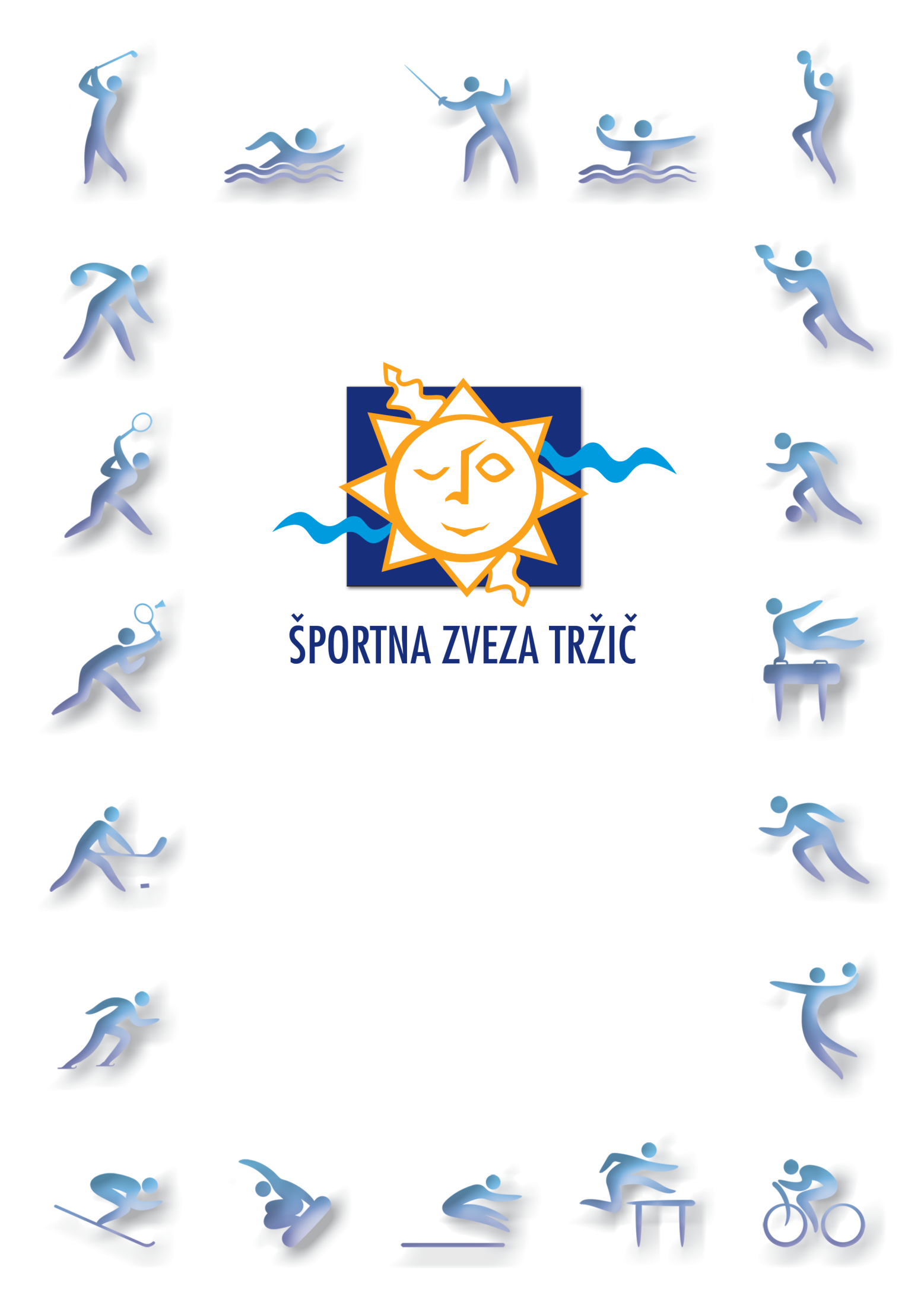 ORGANIZATORJI TEKOVINVAS VABIJO NA PODELITEVTRŽIŠKEGA POKALAV REKREATIVNIH TEKIHZA LETO 2019KI BO V NEDELJO 13.10.2019,PREDVIDOMA OB 12. URI V KOČI POD STORŽIČEM,OZIROMA PO RAZGLASITVI REZULTATOV GORSKEGA TEKA POD STORŽIČ.Tržič, 6.10.2019